Fakultní nemocnice Brno, Interní hematologická a onkologická klinika, Jihlavská 20, 625 00 Brno přijme:
všeobecné sestry 
do nepřetržitého provozu na standardní oddělení, JIP, novou transplantační jednotkudo ranního provozu na ambulance a stacionářPožadavky:odborná způsobilost - ukončené vzdělání v souladu s ustanovením § 5 zákona č. 96/2004 Sb., v platném zněnímorální a občanská bezúhonnost
Nabízíme: zajímavou a vysoce specializovanou práci v příjemném kolektivu finančně podporujeme celoživotní vzdělávání a osobní růst zaměstnancefinanční motivace zaměstnanců  možnost ubytování zaměstnanecké benefityKontaktní osoba: profesní životopisy zasílejte na adresu vrchní sestry, Mgr. Petra Kouřilová, tel. 5 3223 3645, kourilova.petra@fnbrno.cz 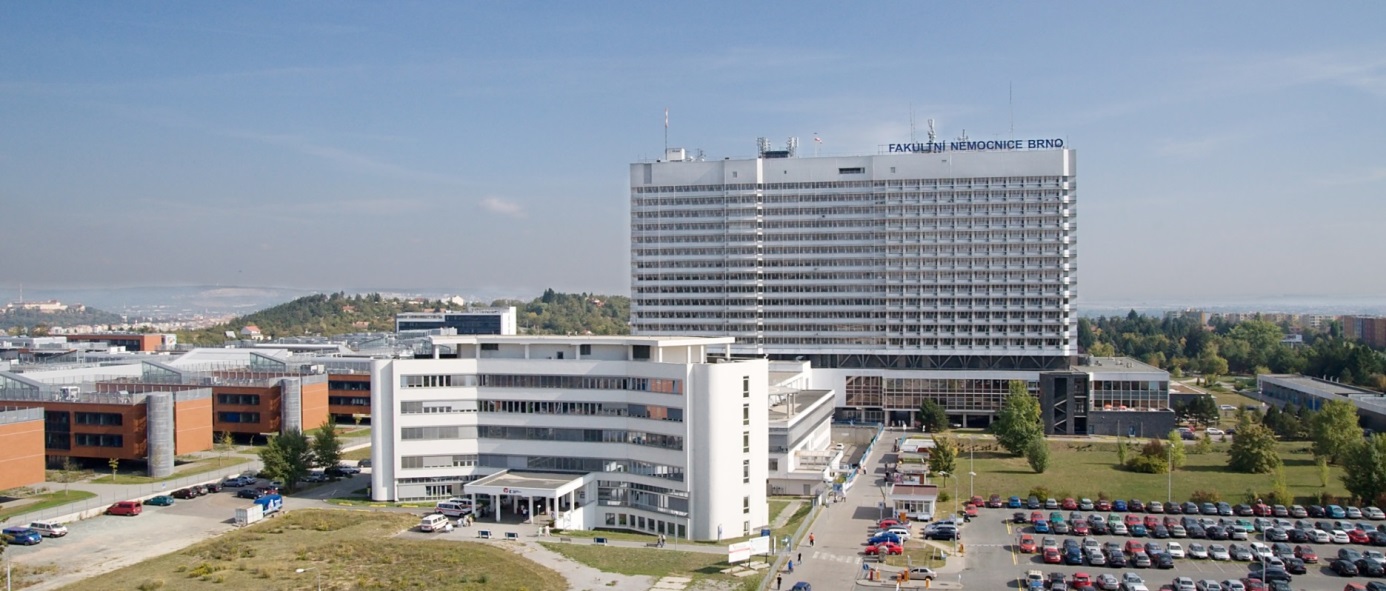 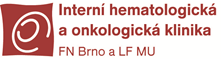 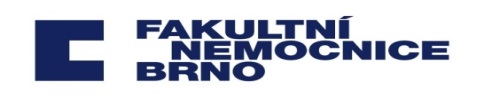 